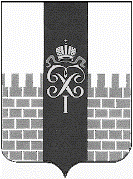 МЕСТНАЯ АДМИНИСТРАЦИЯ МУНИЦИПАЛЬНОГО ОБРАЗОВАНИЯ ГОРОД ПЕТЕРГОФ_____________________________________________________________________________ПОСТАНОВЛЕНИЕот « 31 » декабря 2014 г.	                                                                       №  275   	В соответствии с Бюджетным  кодексом  Российской Федерации, Федеральным Законом «Об общих принципах организации местного самоуправления в Российской Федерации», Законом Санкт-Петербурга «Об организации местного самоуправления  в  Санкт-Петербурге», Уставом муниципального образования город Петергоф и Постановлением местной администрации муниципального образования город Петергоф  № 150 от 26.09.2013 «Об утверждении  Положения о порядке разработки, реализации и оценки эффективности муниципальных программ и о Порядке разработки и реализации планов по непрограммным расходам местного бюджета муниципального образования город Петергоф», Решением МС МО город Петергоф № 44 от 11.12.2014 г. «Об утверждении местного бюджета муниципального образования город Петергоф», местная администрация муниципального образования город Петергоф   П О С Т А Н О В Л Я Е Т:      1. Внести изменения в Постановление местной администрации муниципального образования город Петергоф № 191 от 27.10.2014г. «Об утверждении муниципальной программы «Благоустройство придомовых территорий и дворовых территорий, в том числе: текущий ремонт придомовых территорий и дворовых территорий, включая проезды и въезды, пешеходные дорожки; организация дополнительных парковочных мест на дворовых территориях» на 2015 год» согласно приложений №1 и №2 к настоящему Постановлению.      2. Настоящее постановление вступает в силу с даты обнародования.      3. Контроль за исполнением настоящего постановления оставляю за собой. Глава местной администрации      муниципального образования       город Петергоф                                                                      А.В. Шифман                                                                                                              Приложение  № 1к Постановлению МА МО город Петергоф от 31.12.2014г. № 275  ПАСПОРТМУНИЦИПАЛЬНОЙ ПРОГРАММЫ( новая редакция )Приложение № 2Согласовано:                                                                                       к Постановлению МА МОГлава МО  г. Петергф                                      город Петергоф  от 31.12. 2014г. № 275                                   М.И.Барышников                             « 31»  12.  2014г.                                                                                                                                                                                                                                                                                 Утверждаю:                                                                                                                                                                                                         Глава местной администрации                                                                                                                 МО г. Петергоф                                                                                                                             А.В. Шифман                            « 31 »  12.  2014г.                                                                                                                                                        МПМУНИЦИПАЛЬНАЯ   ПРОГРАММАБлагоустройство придомовых территорий  и дворовых территорий, в том числе: текущий ремонт придомовых территорий и дворовых территорий, включая проезды и въезды, пешеходные дорожки; организация дополнительных парковочных мест на дворовых территориях.( новая редакция ) ( наименование программы,  по соответствующему вопросу  местного значения)        1.Характеристика текущего состояния с указанием основных проблем: Площадь территории благоустройства составляет 11 331,1 кв. м. Благоустраиваемая территория включает в себя 35 участков, расположенный в городе Петергофе. На территориях износ асфальтового покрытия, ямы, провалы, износ покрытия дорожек. 2. Цели программы:-  повышение уровня благоустройства территории муниципального образования;- создание благоприятных условий для проживания населения.3. Задачи программы:- улучшение качественного состояния территории муниципального образования;- создание благоприятных условий для отдыха жителей;- улучшение экологической обстановки в микрорайонах;- структурное разграничение пространства на зоны;- улучшение эстетического восприятия окружающей среды;- формирование пешеходных пространств;4. Ожидаемые конечные результаты реализации муниципальной программы:              Ремонт покрытия проездов и въездов   -  8 581,1  кв. м              Ремонт покрытия дорожек и площадок   - 2 458 кв. м              Организация дополнительных парковочных мест -292,0 кв.м              5. Сроки реализации муниципальной программы:         - I-IV кварталы 2014 года 6. Перечень мероприятий муниципальной программы, ожидаемые конечные результаты реализации и необходимый объём финансирования: Приложения:      №1- расчёт стоимости ремонта покрытия проездов и въездов на 2015год -2листа      №2- расчёт стоимости ремонта покрытия дорожек и площадок на 2015год -2листа      №3- расчёт стоимости текущего ремонта асфальтобетонного покрытия внутриквартальных проездов площадью ремонта до 5кв.м и до25кв.м на 2015год -2лист     №4- расчёт стоимости оформления ордера ГАТИ- 3 листа     №5- расчёт на изготовление сметной документации -1лист     №6- расчёт на проверку сметной документации -1лист     №7- расчёт осуществления технического надзора -1лист     №8- смета на проектные работы   Приложение №1 к постановлению № 275    от 31.12.2014г                                                                                                                                                                                                                                                      УтверждаюГлава  местной администрациимуниципального образования город ПетергофА.В.Шифман.Расчёт стоимостиремонта покрытия проездов и въездов, расположенных на территориимуниципального образования город Петергоф в 2015году.Расчёт фактической стоимости будет произведён после прохождения зимнего периода при составлении уточнённых сметных расчётов с учётом индексов на февраль 2015 года.                  Главный специалист  ОГХ                                                                 Ахметов И.Н.Приложение №2 к постановлению № 275   от 31.12.2014г                                                                                                                                                                                                                                                      УтверждаюГлава  местной администрациимуниципального образования город ПетергофА.В.Шифман.                                                                           Расчёт стоимостиремонта покрытия дорожек и площадок расположенных на территориимуниципального образования город Петергоф в 2015году.                                                      II.	Ремонт дорожек и площадок.Расчёт фактической стоимости будет рассчитан при составлении смет с индексами на февраль 2015г. Главный специалист ОГХ                                                               Ахметов.И.Н.УТВЕРЖДАЮГлава местной администрациимуниципального образованиягород Петергоф______________	А.В.ШифманСоставил:                                        И.В.РождественскийПроверил:                                        И.Н.Ахметов О внесении изменений в постановление местной администрации муниципального образования город Петергоф от 27.10.2014г. №191 « Об утверждении муниципальной программы «Благоустройство придомовых территории и дворовых территорий, в том числе: текущий ремонт придомовых территорий и дворовых территорий, включая проезды и въезды, пешеходные дорожки; организация дополнительных парковочных мест на дворовых территориях.» на 2015год »..Наименование муниципальной программыБлагоустройство придомовых территорий и дворовых территорий, в том числе: текущий ремонт придомовых территорий и дворовых территорий, включая проезды и въезды, пешеходные дорожки; организация дополнительных парковочных мест на дворовых территориях.Наименование вопроса местного значения, к которому относится муниципальная программаОсуществление благоустройства территории муниципального образования в части благоустройства придомовых территорий и дворовых территорий, в том числе: текущий ремонт придомовых территорий и дворовых территорий, включая проезды и въезды, пешеходные дорожки; организация дополнительных парковочных мест на дворовых территориях.Наименование заказчика муниципальной программыМестная администрация Муниципального образования город ПетергофОтветственный исполнитель       муниципальнойпрограммы       Отдел городского хозяйства Местной администрации Муниципального образования город ПетергофЦель муниципальной программы- повышение уровня благоустройства территории муниципального образования;- создание благоприятных условий для проживания населенияОсновные задачи муниципальной программы- улучшение качественного состояния территории муниципального образования;- создание благоприятных условий для отдыха жителей;- улучшение экологической обстановки в микрорайонах;- структурное разграничение пространства на зоны;- улучшение эстетического восприятия окружающей среды;- формирование пешеходных пространств.Сроки и этапы реализации муниципальной программыI-IV кварталы 2015 годаОбъемы бюджетных ассигнований   муниципальной программы            16 885,4 тыс. рубОжидаемые конечные результаты реализации муниципальной программы  Ремонт проездов и въездов – 8 581,1  кв. м  Ремонт дорожек и площадок – 2 458 кв. м  Организация дополнительных парковочных                                                            мест - 292,0 кв. м№п/пНаименование мероприятияОжидаемые конечные результатыОжидаемые конечные результатыСрок исполнения мероприятияНеобходимый объем финансирования      (тыс. руб.)№п/пНаименование мероприятияЕдиница измеренияКол-воСрок исполнения мероприятияНеобходимый объем финансирования      (тыс. руб.)Ремонт покрытия проездов и въездовРемонт покрытия проездов и въездовРемонт покрытия проездов и въездовРемонт покрытия проездов и въездовРемонт покрытия проездов и въездовРемонт покрытия проездов и въездов1I.	Ремонт покрытия проездов и въездовкв. м   7 631,1 2-3квартал10 466,4                                          II.	Ремонт дорожек и площадок.                                          II.	Ремонт дорожек и площадок.                                          II.	Ремонт дорожек и площадок.                                          II.	Ремонт дорожек и площадок.                                          II.	Ремонт дорожек и площадок.                                          II.	Ремонт дорожек и площадок.1Ремонт дорожек и площадок.кв. м.2 4582-3 квартал1 515,9                                         III. Организация дополнительных парковочных мест                                         III. Организация дополнительных парковочных мест                                         III. Организация дополнительных парковочных мест                                         III. Организация дополнительных парковочных мест                                         III. Организация дополнительных парковочных мест                                         III. Организация дополнительных парковочных мест1Организация дополнительных парковочных мест по адресу: Бульвар Разведчика д.№6 крп.4кв.м292,02-3 квартал1 758,81V.Текущий ремонт асфальтобетонного покрытиявнутриквартальных проездов площадью ремонта до 5 кв. м и до 25 кв. м.1V.Текущий ремонт асфальтобетонного покрытиявнутриквартальных проездов площадью ремонта до 5 кв. м и до 25 кв. м.1V.Текущий ремонт асфальтобетонного покрытиявнутриквартальных проездов площадью ремонта до 5 кв. м и до 25 кв. м.1V.Текущий ремонт асфальтобетонного покрытиявнутриквартальных проездов площадью ремонта до 5 кв. м и до 25 кв. м.1V.Текущий ремонт асфальтобетонного покрытиявнутриквартальных проездов площадью ремонта до 5 кв. м и до 25 кв. м.1V.Текущий ремонт асфальтобетонного покрытиявнутриквартальных проездов площадью ремонта до 5 кв. м и до 25 кв. м.1Территория, ограниченная ул.Гостилицкая, ул.Чичеринская, Гостилицким шоссе, ул.Шахматова, Университетским пр, ул.Петергофская, бульв. Красных Курсантов.кв. м.950,02-3 квартал  55555555555	65555594,2 5000500055950,0555050000Территория, ограниченная Собственным пр., Бобыльской дор., ул.Халтурина, бульв. Красных Курсантов.кв. м.950,02-3 квартал  55555555555	65555594,2 5000500055950,0555050000Территория, ограниченная бульвар Разведчика, ул. Разводной, ул. Озерковой, ул. Блан-Менильской.кв. м.950,02-3 квартал  55555555555	65555594,2 5000500055950,0555050000Территория, ограниченная Санкт-Петербургским пр., ул. Разводная, ул.  Озерковая, ул. Аврова, ул. Зверинская.кв. м.950,02-3 квартал  55555555555	65555594,2 5000500055950,0555050000Территория, ограниченная Санкт-Петербургским пр., ул.Зверинская, Лихардовской ул., пер. Краснопрудскийкв. м.950,02-3 квартал  55555555555	65555594,2 5000500055950,0555050000Территория жилого квартала на Ропшинском шоссе.  кв. м.950,02-3 квартал  55555555555	65555594,2 5000500055950,0555050000V. Услуги по оформлению ордера ГАТИ, восстановительная стоимость зелёных насаждений.V. Услуги по оформлению ордера ГАТИ, восстановительная стоимость зелёных насаждений.V. Услуги по оформлению ордера ГАТИ, восстановительная стоимость зелёных насаждений.V. Услуги по оформлению ордера ГАТИ, восстановительная стоимость зелёных насаждений.V. Услуги по оформлению ордера ГАТИ, восстановительная стоимость зелёных насаждений.V. Услуги по оформлению ордера ГАТИ, восстановительная стоимость зелёных насаждений.     1Услуги по оформлению ордера ГАТИусл181-3 квартал1 620,0     2Восстановительная стоимость зелёных насаждений  организации дополнительных парковочных мест по адресу: г. Петергоф,   Бульвар Разведчика д.6,корп.4кв.м292,02-3 квартал116,8  V1.    Разработка сметной документации на производство работ, проверка сметной документации, осуществление технического надзора за производством работ  V1.    Разработка сметной документации на производство работ, проверка сметной документации, осуществление технического надзора за производством работ  V1.    Разработка сметной документации на производство работ, проверка сметной документации, осуществление технического надзора за производством работ  V1.    Разработка сметной документации на производство работ, проверка сметной документации, осуществление технического надзора за производством работ  V1.    Разработка сметной документации на производство работ, проверка сметной документации, осуществление технического надзора за производством работ  V1.    Разработка сметной документации на производство работ, проверка сметной документации, осуществление технического надзора за производством работ1    Изготовление сметной документации   (1% )  усл12-3 квартал     99,1         2Проверка сметной документации (0,3%)  усл12-3 квартал      29,8       3Осуществление технического надзора (1,2%)  усл12-3 квартал     128,6         VII. Разработка проектно-сметной документации на благоустройство территории по адресу ул.Аврова, д.17VII. Разработка проектно-сметной документации на благоустройство территории по адресу ул.Аврова, д.17VII. Разработка проектно-сметной документации на благоустройство территории по адресу ул.Аврова, д.17VII. Разработка проектно-сметной документации на благоустройство территории по адресу ул.Аврова, д.17VII. Разработка проектно-сметной документации на благоустройство территории по адресу ул.Аврова, д.17VII. Разработка проектно-сметной документации на благоустройство территории по адресу ул.Аврова, д.171Разработка проектно-сметной документации на благоустройство территории по адресу ул.Аврова, д.17 усл11-4 квартал200,0Итого по всем разделам:Итого по всем разделам:        16 885,4№п/п                 АдресЕдиница измеренияОбъём работСтоимость за еденицу(в т. ч НДС), руб.Итого (в т. ч. НДС),   руб.Ремонт покрытия проездов и въездовРемонт покрытия проездов и въездовРемонт покрытия проездов и въездовРемонт покрытия проездов и въездовРемонт покрытия проездов и въездовРемонт покрытия проездов и въездов1ул. Чичеринская д.5 корп.2  кв. м.594,21329789 691,82   ул. Озерковая   д.41, д.43  кв. м.114012391 412 460,03ул.Шахматова д.2 корп.1  кв. м.201,31691340 398,34Собственный проспект д.5  кв. м.7,012 742,889 199,65Суворовский городок д.17(проезд к детскому саду)кв. м.324,01479,3479 293,26ул. Путешественника Козлова д.12а (теплоэнерго)кв. м.129,91250162 375,07От ул. Путешественника Козлова д.10 до д.17кв. м.584,41400818 160,08Площадь Жертв Революции д.6 (подъезд к контейнерной площадке) кв. м.229,51250286 875,09Ул.Петергофская д.10( со двора )кв. м.198,11250           247 625,010Собственный проспект д.44кв. м.588,01400823 200,011Ул. Самсониевская д.9(проезд в сторону пожарной части)кв. м.198,81400278 320,012Собственный проспект у д.18 (проезд к спортивной площадке)кв.м594,81250743 500,013Переулок Суворовцев(проезд к стадиону)кв. м.901,112511 127 276,114 ул. Юты Бондаровской д.19 корп.2 кв. м.750,015001 125 000,015 ул. Юты Бондаровской д.19 корп.3 кв. м.500,01500750 000,016ул. Халтурина, д.1кв. м.550,01500825 000,017ул. Чебышевская, д.9кв. м.140,01200168 000,0Итого7 631,110 466 374,0№п/п                 АдресЕдиница измерения   Объём работСтоимость за еденицу(в т. ч НДС), руб.Итого (в т. ч. НДС),  рублей1ул.Чебышевская д.5, корп.1 - Ботаническая д.10, корп.1 (угол)кв. м.92,2836,277 097,642Ул.Бородачёва д.10кв. м.339,892,431 397,523Бульвар разведчика д.8 корп.1 кв. м.30,6601,318 399,784Ул. Шахматова д.10кв. м.108,4307,233 300,485Гостилицкое шоссе д.13-д.15кв. м.407,41105450 177,006Ул. Ботаническая д. 5 корп.1(между домом и оградой детского сада)кв. м.205,71105227 298,57Ул. Ботаническая д.16 корп.1 и корп.2кв. м.63,6600,638 198,168Ул. Самсониевская д.3кв. м.22,91109 25 396,19Эрлеровский бульвар д.4кв. м.159,230748 874,410Ул.Скороходовская д.47(проход к детской площадке)кв. м.136,01105150 280,0011Ул. Блан-Менильская д.5( проход к школе)кв. м.35,2110538 896,0012Ул.Володи Дубинина д.6(центр социальной защиты)кв. м.329,0307,7101 233,313Ул.Аврова д.13А, ул.Константиновская д.8кв. м.206,0307,363 303,814Ул.Шахматова, д.16кв.м172,0308,152 993,215ул.Аврова, д.16				кв.м50,0362,018 100,016Бульв.Разведчика, д.2кв.м100,01408,7140 870,0Итого2458,01 515  815,88СМЕТА на проектные работыСМЕТА на проектные работыСМЕТА на проектные работыСМЕТА на проектные работыСМЕТА на проектные работыНаименование предприятия, здания, сооружения, стадии проектирования, этапа, вида проектных работ:Наименование предприятия, здания, сооружения, стадии проектирования, этапа, вида проектных работ:Разработка проектно-сметной документации на благоустройство территории по адресу: г.Петергоф, ул.Аврова, д.17.Разработка проектно-сметной документации на благоустройство территории по адресу: г.Петергоф, ул.Аврова, д.17.Разработка проектно-сметной документации на благоустройство территории по адресу: г.Петергоф, ул.Аврова, д.17.Наименование проектной организации:Наименование проектной организации:По итогам открытого аукциона в электронной формеПо итогам открытого аукциона в электронной формеПо итогам открытого аукциона в электронной формеНаименование организации-заказчика:Наименование организации-заказчика:Местная администрация муниципального образования город ПетергофМестная администрация муниципального образования город ПетергофМестная администрация муниципального образования город Петергоф№ п/пХарактеристика предприятия, здания, сооружения или виды работ № части, главы, таблицы, параграфа и пункта указаний к разделу или главе Сборника цен на проектные работы для строительстваРасчёт стоимости [а + b(0.4 Хmin+ 0,6 Хзад]*К1К2*1000, руб.Стоимость работ, руб.123451Разработка проектно-сметной документации S проектируемых территорий 0,02 гаСправочник базовых цен на проектные работы в строительстве «Территориальное планирование и планировка территорий», Таблица 5.«Методические указания по применению справочников базовых цен на проектные работы в строительстве», Приложение №1. К1=2,18, К2 = 3,7- коэффициент перехода в текущий уровень цен I квартал 2014 г. (письмо Минстроя России от 4 августа 2014 г. N 15285-ЕС/08)[18,92+5,06(0,4*1+0,6*0,0068)]*3,7*2,18*1000169 491,53НДС 18%30 508,47Всего 200 000,0